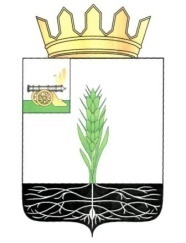  АДМИНИСТРАЦИЯ МУНИЦИПАЛЬНОГО ОБРАЗОВАНИЯ 
«ПОЧИНКОВСКИЙ  РАЙОН»  СМОЛЕНСКОЙ ОБЛАСТИП О С Т А Н О В Л Е Н И Е О      внесении       изменения     в постановление Администрации муниципального образования «Починковский район» Смоленской области от 10.04.2014 № 58В соответствии с  Федеральным законом от 29.12.2012 года № 273-ФЗ «Об образовании в Российской Федерации», Федеральным законом от 01.12.2014 года № 419-ФЗ «О внесении изменений в отдельные законодательные акты Российской Федерации по вопросам социальной защиты инвалидов в связи с ратификацией Конвенции о  правах инвалидов»  Администрация муниципального образования «Починковский район» Смоленской области  п о с т а н о в л я е т:1. Внести в постановление Администрации муниципального образования «Починковский район» Смоленской области от 10.04.2014  № 58 «Об утверждении Административного регламента предоставления Администрацией муниципального образования «Починковский район» Смоленской области муниципальной услуги «Организация отдыха детей, проживающих на территории муниципального образования «Починковский район» Смоленской области, в лагерях дневного пребывания в каникулярное время» (далее – Административный регламент) следующее изменение:1) раздел 2 «Стандарт предоставления муниципальной услуги» Административного регламента дополнить пунктом 2.13.3. следующего содержания:«2.13.3. Помещения для предоставления муниципальной услуги инвалидам (включая инвалидов, использующих кресла-коляски и собак-проводников) обеспечиваются:- условиями беспрепятственного доступа к помещению, в котором услуга предоставляется;- возможностью самостоятельного передвижения по территории, на которой расположены помещения для предоставления муниципальной услуги, а также входа в такие  помещения и выхода из них; - дублированием необходимой для инвалидов звуковой и зрительной информацией, а также надписями, знаками и иной текстовой и графической информации знаками, выполненными рельефно-точечным шрифтом Брайля;- допуском сурдопереводчика и тифлосурдопереводчика;- допуском собаки-проводника в помещения, в которых предоставляется услуга;- оказанием инвалидам помощи в преодолении барьеров, мешающих получению ими услуги наравне с другими лицами».2. Опубликовать настоящее постановление в газете «Сельская новь»                         и разместить на официальном сайте Администрации муниципального образования «Починковский район» Смоленской области http://pochinok.admin-smolensk.ru/ в информационно-телекоммуникационной сети «Интернет».Глава Администрации муниципального образования«Починковский район» Смоленской области                                                                        Ю. Р. Карипов  от20.04.2016№69